                 TEZSİZ YÜKSEK LİSANS DÖNEM PROJESİ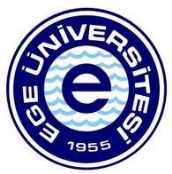 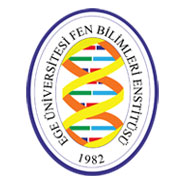 I. ÖĞRENCİ BİLGİLERİI. ÖĞRENCİ BİLGİLERİI. ÖĞRENCİ BİLGİLERİI. ÖĞRENCİ BİLGİLERİII. PROJEYE İLİŞKİN BİLGİLERII. PROJEYE İLİŞKİN BİLGİLERII. PROJEYE İLİŞKİN BİLGİLERII. PROJEYE İLİŞKİN BİLGİLER1Proje KonusuTÜRKÇE1Proje KonusuTÜRKÇEAnahtar Kelimeler:1Proje KonusuİNGİLİZCE1Proje KonusuİNGİLİZCEKey Words:2PROJENİN TÜRKÇE ÖZETİ:     PROJENİN TÜRKÇE ÖZETİ:     PROJENİN TÜRKÇE ÖZETİ:     3PROJENİN İNGİLİZCE ÖZETİ: PROJENİN İNGİLİZCE ÖZETİ: PROJENİN İNGİLİZCE ÖZETİ: 4GİRİŞ: GİRİŞ: GİRİŞ: 5GENEL BİLGİLER:GENEL BİLGİLER:GENEL BİLGİLER:6PROJE YÖNTEMİ:PROJE YÖNTEMİ:PROJE YÖNTEMİ:7BULGULAR:BULGULAR:BULGULAR:8SONUÇ VE ÖNERİLER:SONUÇ VE ÖNERİLER:SONUÇ VE ÖNERİLER:9KAYNAKLAR:KAYNAKLAR:KAYNAKLAR:    Öğrenci                                                                                                Danışmanı   Ad, Soyad                                                                                    Ünvan, Ad, Soyad      İmza                                                                                                       İmza           Öğrenci                                                                                                Danışmanı   Ad, Soyad                                                                                    Ünvan, Ad, Soyad      İmza                                                                                                       İmza           Öğrenci                                                                                                Danışmanı   Ad, Soyad                                                                                    Ünvan, Ad, Soyad      İmza                                                                                                       İmza           Öğrenci                                                                                                Danışmanı   Ad, Soyad                                                                                    Ünvan, Ad, Soyad      İmza                                                                                                       İmza       